KAIST 학부 총학생회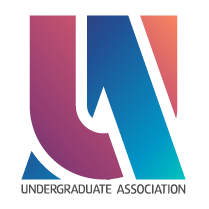 2022.08.21제 출 문학부 총학생회장 귀하:본 보고서를 기술경영학부의 22년도 상반기 사업보고서로 제출합니다.2022년 08월 23일1. 사업 개요2. 사업 내용1) 사업 진행 경과2) 세부 사업 내용2022년도 봄학기 친목조 프로그램의 최우수 활동조에게 기프티콘을 선물함. 조 구성원 4~5명에게 각각 10000원 상당의 커피 기프티콘을 선물함. 중간고사 전후로 친목조가 바뀌어 총 2번의 친목조 활동을 진행하게 됨.* 친목조 프로그램 기간이 여러 번 만나 친목의 목적을 달성하기에 어렵다는 의견을 반영하여 예정되었던 3번의 친목조 활동을 2번으로 줄여 각 친목조 기간을 늘리고, 상품 역시 5,000원으로 10,000원 상당으로 늘어나게 됨.3) 사업 참여도1차 친목조에 18명, 2차 친목조에 15명이 참여함.3. 사업 결산4. 사업 평가1) 사업 성과 친목이벤트(친목조 프로그램)을 통해 21학번 진입생 간의 친목 및 선후배 간의 친목을도모하여 진입생들의 학과 생활 적응을 돕고 코로나로 인해 약해진 학과 내 친목을 증진할 수 있었다.2) 미달 목표친목조 프로그램의 활동 참여도가 조마다 달라 친목이 제대로 이루어지지 못한 조가 존재해, 친목을 통해 이후 학과 사업의 참여도를 높이고자 한 목표를 효과적으로 달성하지 못함.3) 제언친목조 내에서 일정을 맞춰 만나는 것이 쉽지 않기 때문에 기간을 여유를 두고 잡기를 권장하며, 누군가 나서서 이끌어주지 않으면 친목조 활동이 제대로 이루어지기 어렵기 때문에 조 편성에서 그를 고려하거나, 학생회 부원에게 그러한 역할을 맡기기 바람.1. 사업 개요2. 사업 내용1) 사업 진행 경과2) 세부 사업 내용대강당 뒤쪽 잔디밭에 둘러 앉아 소규모 조별로 교수님들과 함께 딸기, 식사를 나누어 먹으며 봄날의 분위기를 만끽하였음. 3) 사업 참여도학부생 20명, 교수님 10명이 참여함.3. 사업 결산4. 사업 평가1) 사업 성과딸기 파티를 통해 학부생들이 교수님들과 편하게 이야기를 나눌 수 있는 기회를 만들고, 기술경영학부가 사람들이 모여서 편하게 이야기 나누고 시간을 공유하는 끈끈한 단체임을 느낄 수 있도록 함.2) 미달 목표 미달 목표 없음3) 제언식사와 함께 제공되기 때문에 딸기를 그렇게 많이 먹지 않으므로 딸기 양을 많지 않게 적절히 준비해도 괜찮을 것으로 보임. 1. 사업 개요2. 사업 내용1) 사업 진행 경과2) 세부 사업 내용인원이 많지 않은 소규모 학과인 만큼 교수님들이 학부생들의 얼굴과 이름을 기억하기를 원하셔, 자연스러운 분위기 속에서 식사와 함께 이야기를 나누며 교수님과 학생 간의 친밀한 교류를 나눔. * 중간고사를 앞두고 성격이 비슷한 사업 2개를 동시에 하는 것이 부담된다는 의견을 반영하여, 벚꽃 나들이와 딸기파티를 함께 진행하였음.3) 사업 참여도학부생 20명, 교수님 10명이 참여함.3. 사업 결산4. 사업 평가1) 사업 성과벚꽃 나들이를 통해 학부생들과 교수님들이 만나 편하게 이야기할 수 있는 기회를 마련하여 유대감을 형성하고, 학교 생활에 관한 조언을 받을 수 있도록 하였음.2) 미달 목표 미달 목표 없음3) 제언시험기간을 앞둔 학부생들이 딸기파티, 벚꽃 나들이 사업을 두 번 참여하기엔 확실히 부담이 있는 것으로 보임. 다만 학부생들의 참여도가 적극적일 경우 간을 미리 잘 선정하여, 딸기파티와 벚꽃 나들이를 나눠서 진행하는 것을 고려해보기를 권함. 진입생들의 경우 다른 학부생들과 친해지기도 전에 교수님을 만나는 것을 부담스러워 하는 사람도 있었기에, 딸기파티는 학부생들끼리, 벚꽃 나들이를 교수님과 함께 진행하는 것도 괜찮아 보임.1. 사업 개요2. 사업 내용1) 사업 진행 경과2) 세부 사업 내용다 같이 맛있는 저녁을 먹고, 서로 많은 이야기를 나누며 다양한 컨텐츠를 즐겼음3) 사업 참여도학부생 9인이 참여함3. 사업 결산4. 사업 평가1) 사업 성과기술경영학부 학부생들이 즐길 수 있는 게임과 컨텐츠를 통해 선후배 간의 교류를 증대시켰으며 친목을 쌓는 기회가 되었음2) 미달 목표참여 인원이 적고, 고학번 분들의 참여율 역시 낮아 학부생들 간의 결속력 및 선후배간의 연결을 강화하고자 하는 목표를 잘 달성하지 못함3) 제언가수요조사를 했을 때 참여 인원과 실수요조사의 참여 인원이 달라지거나, 수요자들끼리 일정을 맞추기 힘든 등의 경우가 많았으므로 일정을 생각보다 훨씬 미리 계획해 확정짓고 지속적으로 리마인드하는 것이 필요해보임. 수요 인원 자체가 많이 적었기에 아쉬웠으며, 참여 인원을 늘릴 수 있는 방안을 찾는 것이 필요해보임. 1. 사업 개요2. 사업 내용1) 사업 진행 경과2) 세부 사업 내용기술경영학부는 학과 특성상 학생들이 반드시 복수전공을 필수로 선택해야 함. 이에 학생회에서, 같은 복수전공을 택한 선후배를 매칭하여 선배가 후배에게 정보를 전달하고 서로 유익한 정보를 공유하는 멘토링을 진행하였음. 구체적으로, 21학번 학과 진입생들을 대상으로 각자 무슨 복수전공을 선택했는지 조사하고 복수전공 멘토링 희망자를 조사하고, 이에 맞추어 희망 멘티가 모집된 복수전공을 대상으로 학생회 집행부에서 각 학과의 선배 멘토를 모집함. 이렇게 선배(1명 이상)과 후배(1명 이상)을 매칭하여 복수전공 학과별 단체채팅방을 개설하고, 한 학기동안 선후배끼리 함께 정보를 주고 받을 수 있도록 학생회에서 매개 역할을 함. 학기가 끝나고 한 학기동안 수고해준 선배에게는 기프티콘을 전달하여 참여에 감사를 표함.3) 사업 참여도진입생 8명 참여, 멘티 4명 참여3. 사업 결산4. 사업 평가1) 사업 성과복수전공 멘토링을 통해 전기및전자공학부, 전산학부, 산업및시스템공학과를 복수전공하고 있는 진입생들이 학과 생활에 대한 조언과 여러 가지 정보들을 선배들에게 들을 수 있었음2) 미달 목표 미달 목표 없음3) 제언진입생들이 신청을 했지만 공통 질문 외에 많은 질문을 하지 않음. 단순히 자발적인 소통에 맡겨두지 않고 학생회 차원에서 멘티에게 부담이 되지 않는 선에서 좀 더 강제적인 개입을 하는 기획이 있어도 괜찮을 것 같음.1. 사업 개요2. 사업 내용1) 사업 진행 경과2) 세부 사업 내용과방에 모두 모여 식사를 하고 이야기를 나누면서 가족 같은 분위기를 느끼고 서로의 거리를 좁히고 도움을 주고받을 수 있도록 하였음3) 사업 참여도학부생 15명 참여, CA 2명 참여3. 사업 결산4. 사업 평가1) 사업 성과과방데이를 통해 과방을 사용해보지 못한 진입생들이 과방을 이용할 기회를 마련하였고, 선후배 간 친목을 증진하고 대학원생 CA 분들과 편히 이야기나눌 수 있도록 하였음 2) 미달 목표 미달 목표 없음3) 제언코로나로 인한 대면 제한이 약화되었으므로, 앞으로도 CA 분들과 협의하여 과방데이를 계속 진행하여 과방 사용을 장려하고 선후배 간 교류를 강화할 수 있으면 좋겠음1. 사업 개요2. 사업 내용1) 사업 진행 경과2) 세부 사업 내용선후배 간의 교류와 친목을 쌓을 수 있도록 종강 후 다같이 식사할 수 있는 자리를 마련함3) 사업 참여도학부생 9명 참여3. 사업 결산4. 사업 평가1) 사업 성과 종강파티를 통해 선후배 간 교류와 친목을 쌓을 수 있도록 하였음2) 미달 목표 미달 목표 없음3) 제언참여 인원이 많지 않아 친목 활성화의 분위기를 내기 쉽지 않았음. 일정 조정을 잘해 보다 많은 인원이 참여할 수 있도록 하면 좋겠음.1. 사업 개요2. 사업 내용1) 사업 진행 경과2) 세부 사업 내용COVID-19로 인해 진행하지 못했던 매년 진행해오던 기술경영학부 구성원 간의 가족 같은 분위기를 형성하도록 하는 프로젝트로, 올해부터 다시 진행하고자 함. 과 사람들끼리 함께 식사를 하거나 차를 마시고, 인증샷 등으로 사실을 확인한 후 1인당 최대 6000원까지 지원 및 한 사람 당 최대 1번까지 지원해드리는 제도.3) 사업 참여도학부생 13명 참여3. 사업 결산4. 사업 평가1) 사업 성과소모임 지원을 통해 학부생들의 식사 교제와 만남의 기회를 넓힐 수 있었음. 친목조 끼리 식사를 하는 미션이 있어 친목조 프로그램과 시너지가 좋았음.2) 미달 목표 미달 목표 없음3) 제언친목조 모임 외에도 학부생 간 자발적인 모임이 생길 수 있도록 활발한 참여를 이끌어내면 좋겠다고 생각함1. 사업 개요2. 사업 내용1) 사업 진행 경과2) 세부 사업 내용기술경영학부의 학사 담당 교수님들께, 꽃과 학생들이 제작한 손편지를 전달해드리고자 함. 기술경영학부 학생회 집행부원이 함께 편지를 작성하고, 이를 BTM 학부생 일동의 이름으로 교수님들께 발송하였음. 또한, 학사주임 교수님, 학부장 교수님을 대상으로 학부 학생회에서 꽃을 구매하여 직접 전달하며 이야기하는 시간을 가졌음3) 사업 참여도참여를 요구하는 사업이 아니므로 기재하지 않음3. 사업 결산4. 사업 평가1) 사업 성과스승의 날 이벤트를 통해 학과 선생님과 교수님들께 학부생들의 감사를 잘 표현할 수 있었음2) 미달 목표 미달 목표 없음3) 제언교수님들이 부담을 갖지 않도록 그저 관례적으로 챙기듯이 하는 인상이 아닌 정말로 감사의 표현을 하고 싶다는 마음을 잘 전달하였으면 좋겠으며, 스승의 날에 맞추어 라운지데이 날짜를 미리 조정해보는 것도 고려해보길 바람 1. 사업 개요2. 사업 내용1) 사업 진행 경과2) 세부 사업 내용기술경영학부 학부생을 대상으로 교수님과의 대화, 기술경영학부 출신 선배님들과의 대화 등을 통해 학부생들의 진로고민, 학부생활 고민 전반에 있어서 조언을 들을 수 있는 기회를 제공함. 과사 지원을 통해 참여를 희망하는 학부생과 식사를 함께함.3) 사업 참여도학부생 22명, 교수님 11명 참여3. 사업 결산4. 사업 평가1) 사업 성과라운지데이를 통해 맛있는 저녁식사를 함께하며 교수님과 학부생들이 대화를 하는 자리와 가까워질 수 있는 기회를 마련할 수 있었음. 학과 연구실의 장을 맡고 있는 대학원생 분들도 초대하여 연구 분야에 대한 소개도 받을 수 있었음.2) 미달 목표 미달 목표 없음3) 제언학과와 미리 소통을 자주 해 교수님들과 일정을 잘 맞춰 라운지데이를 여러 회 다양한 기획으로 열 수 있도록 하면 좋겠음 1. 사업 개요2. 사업 내용1) 사업 진행 경과2) 세부 사업 내용학부생의 경우, 인턴쉽을 제외하고는 업무에 관한 실질적인 경험을 쌓을 수 있는 기회가 거의 없다고 생각해도 무방함. 또한, 공과대학 내에 있는 유일한 문과라는 특이성에서 진학하는 학생들이 경험하거나 생각해보지 못한 기업체에서의 일을 경험할 수 있게 해줌. BNK AI 센터와 NFT 아트 갤러리를 방문, 견학하여 여러 정보와 비즈니스와 관련한 이야기들을 들음.3) 사업 참여도학부생 12명, 교수님 6명 참여함3. 사업 결산4. 사업 평가1) 사업 성과필드트립을 통해 실질적인 비즈니스 환경에서 업무가 어떻게 이루어지는지와, 경영인으로서 어떤 시각과 생각으로 사업을 운영하는지에 대한 이야기를 학부생들에게 들려줄 수 있었음2) 미달 목표 미달 목표 없음3) 제언기업 컨택까지의 과정이 오래 걸리기 때문에, 원하는 기업을 방문하고자 한다면 학부생들의 수요 조사와 컨택을 일찍 할 수 있도록 일정에 신경쓰기 바람1. 사업 개요2. 사업 내용1) 사업 진행 경과2) 세부 사업 내용봄학기가 끝나고, 학과 학생들이 본인이 들은 기술경영학부 과목의 후기를 OTL에 게시하여, 기술경영학부 과목에 관심이 있는 학생들에게 해당 과목의 정보를 공유하도록 함. 학생회에서는 본인의 과목 후기를 공유해준 학생들을 대상으로, 5명의 학생들을 선정(혹은, 상황에 따라 추첨)하여 커피 기프티콘을 선물함. (개당 5,000원 상당) * 구글 설문지를 통해 매개하는 것보다 직접 OTL에 게시하는 것이 번거롭지 않고 참여에 부담이 없을 것 같아 학생들이 직접 OTL에 게시하는 것으로 변경되었음.3) 사업 참여도학부생 5명이 참여함3. 사업 결산4. 사업 평가1) 사업 성과과목 후기 이벤트를 통해 비교적 과목 후기가 많지 않은 기술경영학부 과목의 후기 공유를 장려할 수 있었음2) 미달 목표 후기를 공유한 학생들이 많지 않아 효과적으로 과목 후기 공유를 장려하지 못하였음3) 제언항상 참여도가 적은 것이 아쉬운 사업으로, 여유가 된다면 상품 금액을 늘려 적극적인 참여를 장려할 수 있으면 좋겠음. 참여도와 별개로 학부생들에게 도움이 많이 되는 사업이므로 유지하기 바라며, 사업 수혜자를 전공 관계 없이 기술경영학부 과목을 들은 학생으로 넓히길 권함.  1. 사업 개요2. 사업 내용1) 사업 진행 경과2) 세부 사업 내용사업 기획 과정에서 타 학교와 기술경영학부의 인원 수 차이 등 고려해야 할 점에 비해 적절한 기획을 고안하기가 어려웠고, 타 학교와 연락을 유지하면서 신사업을 처음부터 기획할 집행력이 부족하여 사업 기획 취소를 결정함 3) 사업 참여도사업을 진행하지 않아 참여 인원 없음3. 사업 결산4. 사업 평가1) 사업 성과 사업 기획 취소로 진행하지 않음2) 미달 목표 사업 기획 취소로 진행하지 않음3) 제언수요조사에서 호응이 좋았던 사업이니만큼, 집행부의 여유가 있을 때 기획 및 컨택에 힘써 진행해보면 좋겠다고 생각함1. 운영위원 명단2. 집행위원 명단3. 비고 사항2022년 2월 23일부터 2022년도 기술경여학부 과대표 선거 시행을 위해 선거관리위원회를 구성하고, 유니보트 투표 시스템을 지원받아 3월 7~8일에 이루어진 선거를 통해 21학번 과대표를 선출하였습니다. 또한 국서명이 직관적으로 와닿도록 하며 업무 분배 및 운영을 원활히 하기 위해 과학생회의 국서를 기존의 대내국, 대외국, 총무국에서 기획국, 소통국, 총무국으로 변경하였습니다. 이에 맞춰 3개의 국서의 부원을 뽑는 리크루팅을 진행하여 기획국서 2인, 소통국선 2인, 총무국서 1인을 추가로 모집하였습니다. 기획국은 학과 내 친목을 담당하고 주요 사업의 세부 기획을 담당하고, 소통국은 학과 공식 SNS 계정 관리 및 카드뉴스 제작을 담당하며, 총묵국은 예산 집행 등의 회계 관련 업무를 담당하였습니다. 2022년도 상반기에 총 7번의 회의를 진행하였고, 이를 통해 학과 학부생들의 의견을 모으고 학과 사업을 운영해나갔습니다.1. 국서/TF 구조1) 소통국(1) 활동 요약: BTM SNS 관리 및 대외적 홍보와 관련한 사업 총괄 (2) 국서/TF원 명단: 소현지, 임선재, 추다은(3) 사업명: 인스타그램/페이스북 관리 및 카드뉴스 제작2) 기획국(1) 활동 요약: 친목을 비롯한 학과 내 사업 기획 및 총괄(2) 국서/TF원 명단: 고은서, 강병모, 천세협(3) 사업명: 친목 이벤트 시상, 딸기 파티, 벚꽃 나들이, MT, 복수전공 멘토링, 과방데이, 종강파티3) 총무국(1) 활동 요약: 기술경영학부 회계의 투명하고, 체계적 운영을 위한 업무 진행(2) 국서/TF원 명단: 박창현, 황지웅(3) 사업명: 회계 서류 작성 및 회계 관련 집행, 소모임 지원2. 조직도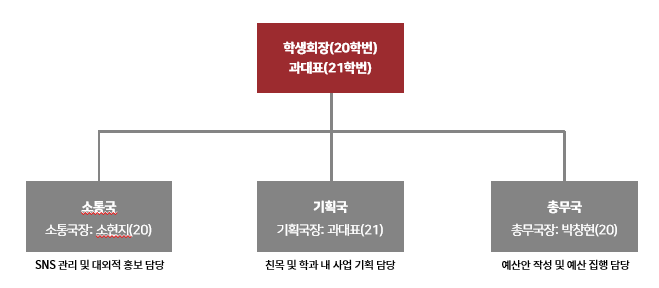 기술경영학부 22년도 상반기 사업보고서기구명기술경영학부직위/이름학생회장/김범준서명담당자기구장서명-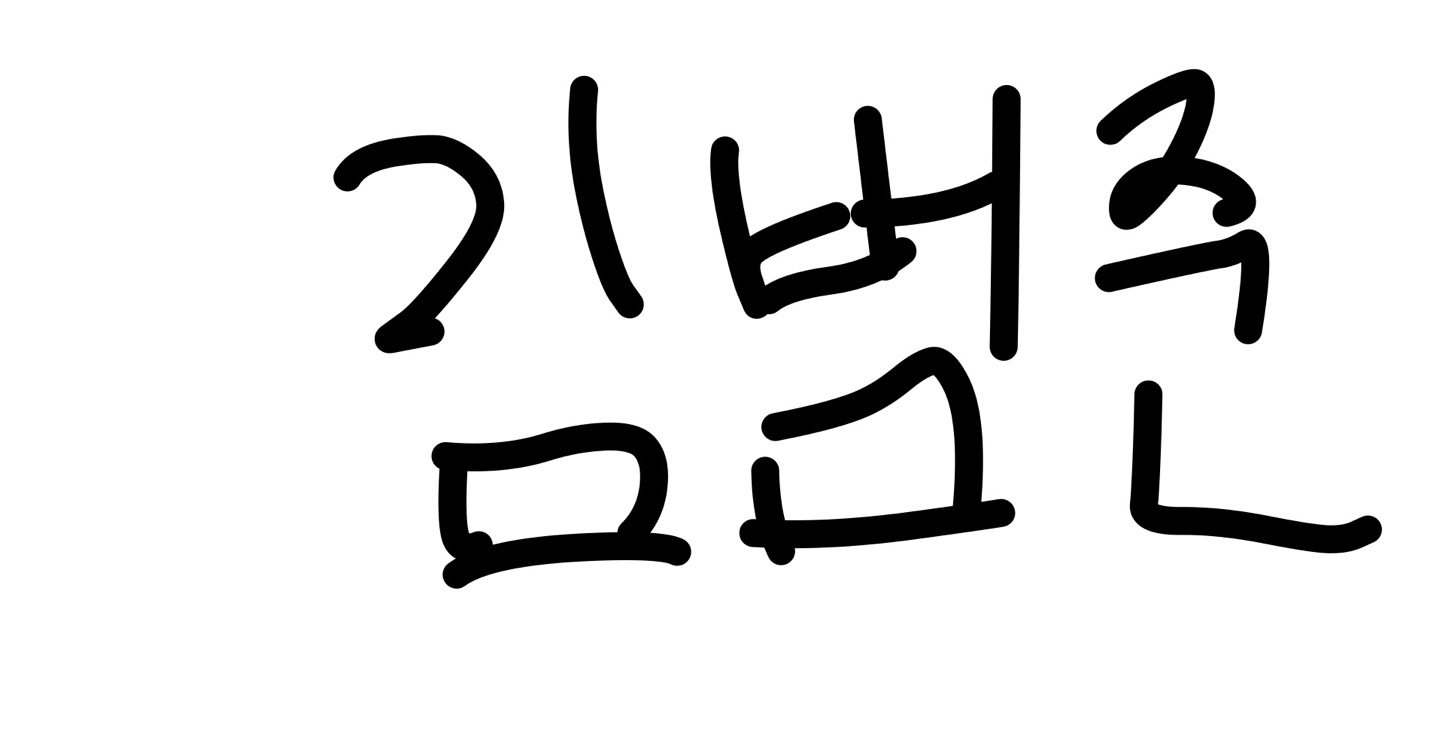 Ⅰ. 사업 개요사업 번호사업명사업 진행 시기담당자1친목이벤트 시상2022.03.21~2022.06.19기획국/고은서2딸기 파티2022.04.07기획국/고은서3벚꽃 나들이2022.04.07기획국/고은서4MT2022.06.24~2022.06.25기획국/고은서5복수전공 멘토링2022.04.12~2022.06.17기획국/고은서6과방데이2022.05.19기획국/고은서7종강파티2022.05.30기획국/고은서8소모임 지원상시총무국장/박창현9스승의 날 이벤트2022.05.13학생회장/김범준10라운지데이2022.05.17학생회장/김범준11필드트립2022.06.03학생회장/김범준12과목 후기 이벤트2022.06.24~2022.07.03학생회장/김범준13서울권 대학 경영학과 네트워킹 사업-학생회장/김범준Ⅱ. 사업별 보고1친목이벤트 시상1) 사업 방식신청자 내에서 친목조를 짜주고, 친목 미션을 통해 가장 많은 점수를 모은 친목이벤트 최우수 활동조에게 상품을 시상2) 사업 준비 기간2022.02.28~2022.03.203) 사업 일시2022.03.21~2022.05.01, 2022.05.10~2022.06.194) 사업 결산\91,8005) 담당부서/담당자기획국/고은서날짜내용비고2022.02.28~2022.03.20친목조 프로그램 기획 및 
수요 조사2022.03.21~2022.05.011차 친목조 프로그램 진행참여자들의 요청으로 기간을 1주 연장함2022.05.10~2022.06.192차 친목조 프로그램 진행프로그램 기간이 짧다는 의견을 반영해 2차~3차를 
합쳐 진행함2022.06.211차, 2차 친목조 우수 활동조 선정 및 상품 시상상품 지급 형태에 대한 변경으로 친목조 상품 시상이 
지연되어 함께 지급함담당소항목출처세부항목코드예산결산비율비고기획국친목 이벤트 시상자치우승 상품A1₩90,000₩91,800102%기획국친목 이벤트 시상기획국친목 이벤트 시상기획국친목 이벤트 시상계계계₩90.000₩91,800102%2딸기 파티1) 사업 방식학부생들끼리 조를 편성해 잔디밭에 둘러앉아 간단한 식사와 함께 딸기를 먹으며 시간을 보냄2) 사업 준비 기간2022.03.21~2022.04.063) 사업 일시2022.04.074) 사업 결산\264,1505) 담당부서/담당자기획국/고은서날짜내용비고2022.03.21~2022.04.06참가 인원 조사 및 딸기 
구매 예약2022.04.07딸기파티 진행담당소항목출처세부항목코드예산결산집행률비고기획국딸기 파티자치딸기B1₩120,000₩168,000140%기획국딸기 파티자치생크림 등 기타B2₩20,000₩27,650138.25%기획국딸기 파티자치식사B3₩100,000₩68,50068.5%기획국딸기 파티계계계₩240,000₩264,150110.06%3벚꽃 나들이1) 사업 방식대강당 뒤쪽 잔디밭에서 교수님들과 함께 맛있는 음식을 먹고 학과 생활에 대한 이야기를 나눔. 딸기파티와 함께 진행함.2) 사업 준비 기간2022.03.21~2022.04.063) 사업 일시2022.04.074) 사업 결산학과 사무실 지원5) 담당부서/담당자기획국/고은서날짜내용비고2022.03.21~2022.04.06교수님들과의 일정 협의 후 학생 수요조사 진행2022.04.07벚꽃나들이 진행담당소항목출처세부항목코드예산결산집행률비고기획국벚꽃 나들이본회계식사C1₩0₩0-%전액 학과사무실 지원으로 
0원으로 기입함기획국벚꽃 나들이본회계다과비C2₩0₩0-%전액 학과사무실 지원으로 
0원으로 기입함기획국벚꽃 나들이본회계기타 준비물C3₩0₩0-%전액 학과사무실 지원으로 
0원으로 기입함기획국벚꽃 나들이계계계₩0₩0-%4MT1) 사업 방식대전 시내 파티룸에서 학부생 MT를 진행함2) 사업 준비 기간2022.04.26~2022.05.15, 2022.06.05~2022.06.233) 사업 일시2022.06.24~2022.06.254) 사업 결산\405,1005) 담당부서/담당자기획국/고은서날짜내용비고2022.04.26~2022.05.15MT 기획 및 수요조사 진행수요 인원이 적어 취소됨2022.06.05~2022.06.23MT 장소 & 컨텐츠 확정 및 수요조사 진행종강 후 다시 수요를 받아 진행함2022.06.24~2022.06.25MT 진행담당소항목출처세부항목코드예산결산집행률비고기획국MT학생MT(학생회계)D1₩100,000₩100,000100%기획국MT자치MT(학생회계)D2₩600,000₩305,10050.85%기획국MT기획국MT계계계₩700,000₩405,10057.87%5복수전공 멘토링1) 사업 방식학과 내의 같은 전공을 복수전공하는 선후배를 매칭하여 단톡방을 개설하고 도움을 주고 받음2) 사업 준비 기간2022.03.29~2022.04.113) 사업 일시2022.04.12~2022.06.174) 사업 결산\54,0005) 담당부서/담당자기획국/고은서날짜내용비고2022.03.29~2022.04.11복수전공 멘티 조사 및 멘토 배정2022.04.12~2022.06.17복수전공 학과별 단체채팅방 운영담당소항목출처세부항목코드예산결산집행률비고기획국복수전공멘토링자치멘토용 기프티콘 구매E1₩50,000₩54,000108%기획국복수전공멘토링기획국복수전공멘토링기획국복수전공멘토링계계계₩50,000₩54,000108%6과방데이1) 사업 방식과방에서 과 사람들과 함께 점심이나 저녁을 먹는 자리를 마련2) 사업 준비 기간2022.04.25~2022.05.183) 사업 일시2022.05.194) 사업 결산CA 지원5) 담당부서/담당자기획국/고은서날짜내용비고2022.04..25~2022.05.18CA 컨택, 과방데이 수요 조사 및 날짜 선정2022.05.19과방데이 진행담당소항목출처세부항목코드예산결산집행률비고기획국과방데이본회계식사F1\0₩0-%전액 CA 지원으로 0원으로 기입함기획국과방데이기획국과방데이기획국과방데이계계계₩0₩0-%7종강파티1) 사업 방식함께 술자리를 가지면서 이야기를 나누고, 한 학기를 마무리하는 시간을 가짐2) 사업 준비 기간2022.05.19~2022.05.293) 사업 일시2022.05.304) 사업 결산\80,0005) 담당부서/담당자기획국/고은서날짜내용비고2022.05.19~2022.05.29일정 조정종강파티를 종강 후가 아닌 기말고사 기간 이전에 해왔던 것으로 파악해 일정을 앞당김2022.05.30종강파티 진행담당소항목출처세부항목코드예산결산집행률비고기획국종강파티학생식사 지원G1₩80,000₩80,000100%기획국종강파티기획국종강파티기획국종강파티계계계₩80,000₩80,000100%8소모임 지원1) 사업 방식3명 이상 소모임으로 식사 시 한 사람 당 6,000원까지 식대를 지원해줌(단, 1인당 1회 제한)2) 사업 준비 기간-3) 사업 일시2022.03.21~2022.06.174) 사업 결산\79,0005) 담당부서/담당자총무국장/박창현날짜내용비고2022.03.21~2022.06.17소모임 지원 진행담당소항목출처세부항목코드예산결산집행률비고총무국소모임 지원자치소모임 지원 활동비H1₩96,000₩79,00082.29%송금 수수료 
1,000원 지출총무국소모임 지원총무국소모임 지원총무국소모임 지원계계계₩96,000₩79,00082.29%9스승의 날 이벤트1) 사업 방식학생회 집행부원들이 학부생들을 대표해 학과 교수님과 선생님들께 꽃과 편지를 전달함2) 사업 준비 기간2022.04.26~2022.05.123) 사업 일시2022.05.134) 사업 결산\90,0005) 담당부서/담당자학생회장/김범준날짜내용비고2022.04.26~2022.05.13패드를 사용한 전자 손편지 작성, 손편지 작성, 교수님 전달용 카네이션 구입원활한 준비를 위해 준비 일정을 앞당김2022.05.13편지 발송스승의 날 당일이 주말임을 고려해 미리 발송함2022.05.13손편지, 카네이션 전달 및 
담소교수님들과 일정을 맞춰 스승의 날이 지나기 전에 미리 전달함담당소항목출처세부항목코드예산결산집행률비고학생회장스승의 날 이벤트자치교수님 전달용 카네이션 구입I1₩100,000₩90,00090%학생회장스승의 날 이벤트학생회장스승의 날 이벤트학생회장스승의 날 이벤트계계계₩100,000₩90,00090%10라운지데이1) 사업 방식교수님과 과 학생들이 N22(동문창업관) 라운지에 모여 식사를 함2) 사업 준비 기간2022.04.21~2022.05.163) 사업 일시2022.05.174) 사업 결산학과 사무실 지원5) 담당부서/담당자학생회장/김범준날짜내용비고2022.04.21~2022.05.16라운지데이 준비학과 및 교수님들과의 일정 조정으로 인해 일정이 변경됨2022.05.17라운지데이 진행교수님들과의 일정 조정이 어려워 3회 대신 1회만 진행함담당소항목출처세부항목코드예산결산집행률비고학생회장라운지데이본회계저녁 식사 제공J1₩0₩0-%전액 학과 사무실 지원으로 0원으로 기입함, 저녁에 진행되어 점심 식사에서 저녁 식사로 변경학생회장라운지데이학생회장라운지데이학생회장라운지데이계계계₩0₩0-%11필드트립1) 사업 방식국내 기업을 방문하여 체험함2) 사업 준비 기간2022.04.21~2022.06.023) 사업 일시2022.06.034) 사업 결산학과 사무실 지원5) 담당부서/담당자학생회장/김범준날짜내용비고2022.03~2022.05기업 컨택2022.05.16사전 일정 공지2022.06.03기업 방문기업 측과의 일정 조율이 어려워 계획했던 일정보다 늦어짐담당소항목출처세부항목코드예산결산집행률비고학생회장필드트립본회계단체복K1₩0₩0-%전액 학과 사무실 지원으로 0원으로 기입함학생회장필드트립본회계여행자 보험료K2₩0₩0-%전액 학과 사무실 지원으로 0원으로 기입함학생회장필드트립본회계다과K3₩0₩0-%전액 학과 사무실 지원으로 0원으로 기입함학생회장필드트립본회계버스 대여료K4\0₩0-%전액 학과 사무실 지원으로 0원으로 기입함학생회장필드트립본회계세미나 강사료K5\0₩0-%전액 학과 사무실 지원으로 0원으로 기입함학생회장필드트립계계계₩0₩0-%12과목 후기 이벤트1) 사업 방식봄학기가 끝나고, 학생들이 수강한 강의를 대상으로 과목 후기를 공유할 수 있도록 독려함2) 사업 준비 기간2022.06.20~2022.06.233) 사업 일시2022.06.24~2022.07.034) 사업 결산\25,0005) 담당부서/담당자학생회장/김범준날짜내용비고2022.06.20~2022.06.23과목 후기 공유 방안 확정2022.06.24~2022.07.03과목 후기 이벤트 진행 및 시상담당소항목출처세부항목코드예산결산집행률비고학생회장과목 후기
이벤트자치이벤트 수상자 상품L1₩25,000₩25,000100%학생회장과목 후기
이벤트학생회장과목 후기
이벤트학생회장과목 후기
이벤트계계계₩25,000₩25,000100%13서울권 대학 경영학과 네트워킹 사업1) 사업 방식서울권 대학교의 경영학과 학부생들과 친목 및 학술활동을 하며 교류하는 시간을 가짐2) 사업 준비 기간-3) 사업 일시-4) 사업 결산-5) 담당부서/담당자학생회장/김범준날짜내용비고2022.03.15~2022.06.19프로그램 기획 및 취소 결정신사업으로 기획되었으나 
취소됨담당소항목출처세부항목코드예산결산집행률비고학생회장서울권 대학 경영학과 네트워킹 사업본회계버스 대여료M1₩0--%학생회장서울권 대학 경영학과 네트워킹 사업본회계세미나 강사료M2₩0--%학생회장서울권 대학 경영학과 네트워킹 사업본회계숙박료M3₩0--%학생회장서울권 대학 경영학과 네트워킹 사업계계계₩0--%Ⅲ. 학부∙학과 학생회 운영보고1위원 명단이름학번직책근거 규정김범준20200089학생회장기술경영학부 학생회칙 제4장 제24조고은서2021002721학번 과대표기술경영학부 학생회칙 제5장 제32조이름학번소속 부서직책강병모20210005기획국집행부원천세협20210635기획국집행부원소현지20200320소통국소통국장임선재20210548소통국집행부원추다은20210668소통국집행부원박창현20200278총무국총무국장황지웅20210709총무국집행부원2운영위원회 운영보고3집행위원회 운영보고